Publicado en CDMX el 30/07/2020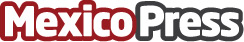 El segundo sencillo de VCAGE: Show is over está a punto de llegar La pandemia no frena el talento de VCAGE. Show is over es un tema que invita nuevamente a la reflexiónDatos de contacto:Andrea Peña Quiroz5534887118Nota de prensa publicada en: https://www.mexicopress.com.mx/el-segundo-sencillo-de-vcage-show-is-over-esta Categorías: Música Sociedad Televisión y Radio Entretenimiento http://www.mexicopress.com.mx